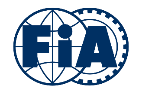 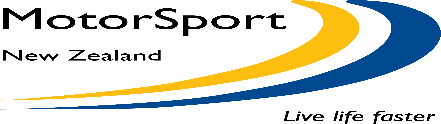 ClubSport Event Passenger DeclarationClubSport Event Passenger DeclarationClubSport Event Passenger DeclarationClubSport Event Passenger DeclarationClubSport Event Passenger DeclarationClubSport Event Passenger DeclarationDate of Event:Date of Event:Event type:Event type:Organising Club:Organising Club:Venue / Location:Venue / Location:
Declaration:I, the undersigned Passenger understand that my presence at this event and venue is entirely at my own risk.I agree to save harmless and keep indemnified MotorSport New Zealand Inc and the Organising member Car Club named above, all the owners and tenants of property traversed by this event; the respective officials, servants, representatives and agents from and against all losses, actions, claims, expenses and demands in respect of my death, injury, loss of or damage to the persons or property of myself or of any other persons whatsoever howsoever caused arising out of or in connection with this Indemnity, or my taking part in this event.I acknowledge that I must obey the instructions of the Event Organisers Officials, Marshals and Driver. I confirm that I will request the Driver or their Crew brief me on basic event safety procedures, how to wear and subsequently uncouple the safety harness fitted to the vehicle and how to exit the vehicle that I will be a passenger in during the event.I declare that I am over the age of twelve (12) and have read and understand these declarations prior to signing in the appropriate space below. If I am between the ages of 12 to 16, I am required to present either a valid Junior Competition licence or an underage indemnity form signed by my Parent or Guardian.
Declaration:I, the undersigned Passenger understand that my presence at this event and venue is entirely at my own risk.I agree to save harmless and keep indemnified MotorSport New Zealand Inc and the Organising member Car Club named above, all the owners and tenants of property traversed by this event; the respective officials, servants, representatives and agents from and against all losses, actions, claims, expenses and demands in respect of my death, injury, loss of or damage to the persons or property of myself or of any other persons whatsoever howsoever caused arising out of or in connection with this Indemnity, or my taking part in this event.I acknowledge that I must obey the instructions of the Event Organisers Officials, Marshals and Driver. I confirm that I will request the Driver or their Crew brief me on basic event safety procedures, how to wear and subsequently uncouple the safety harness fitted to the vehicle and how to exit the vehicle that I will be a passenger in during the event.I declare that I am over the age of twelve (12) and have read and understand these declarations prior to signing in the appropriate space below. If I am between the ages of 12 to 16, I am required to present either a valid Junior Competition licence or an underage indemnity form signed by my Parent or Guardian.
Declaration:I, the undersigned Passenger understand that my presence at this event and venue is entirely at my own risk.I agree to save harmless and keep indemnified MotorSport New Zealand Inc and the Organising member Car Club named above, all the owners and tenants of property traversed by this event; the respective officials, servants, representatives and agents from and against all losses, actions, claims, expenses and demands in respect of my death, injury, loss of or damage to the persons or property of myself or of any other persons whatsoever howsoever caused arising out of or in connection with this Indemnity, or my taking part in this event.I acknowledge that I must obey the instructions of the Event Organisers Officials, Marshals and Driver. I confirm that I will request the Driver or their Crew brief me on basic event safety procedures, how to wear and subsequently uncouple the safety harness fitted to the vehicle and how to exit the vehicle that I will be a passenger in during the event.I declare that I am over the age of twelve (12) and have read and understand these declarations prior to signing in the appropriate space below. If I am between the ages of 12 to 16, I am required to present either a valid Junior Competition licence or an underage indemnity form signed by my Parent or Guardian.
Declaration:I, the undersigned Passenger understand that my presence at this event and venue is entirely at my own risk.I agree to save harmless and keep indemnified MotorSport New Zealand Inc and the Organising member Car Club named above, all the owners and tenants of property traversed by this event; the respective officials, servants, representatives and agents from and against all losses, actions, claims, expenses and demands in respect of my death, injury, loss of or damage to the persons or property of myself or of any other persons whatsoever howsoever caused arising out of or in connection with this Indemnity, or my taking part in this event.I acknowledge that I must obey the instructions of the Event Organisers Officials, Marshals and Driver. I confirm that I will request the Driver or their Crew brief me on basic event safety procedures, how to wear and subsequently uncouple the safety harness fitted to the vehicle and how to exit the vehicle that I will be a passenger in during the event.I declare that I am over the age of twelve (12) and have read and understand these declarations prior to signing in the appropriate space below. If I am between the ages of 12 to 16, I am required to present either a valid Junior Competition licence or an underage indemnity form signed by my Parent or Guardian.
Declaration:I, the undersigned Passenger understand that my presence at this event and venue is entirely at my own risk.I agree to save harmless and keep indemnified MotorSport New Zealand Inc and the Organising member Car Club named above, all the owners and tenants of property traversed by this event; the respective officials, servants, representatives and agents from and against all losses, actions, claims, expenses and demands in respect of my death, injury, loss of or damage to the persons or property of myself or of any other persons whatsoever howsoever caused arising out of or in connection with this Indemnity, or my taking part in this event.I acknowledge that I must obey the instructions of the Event Organisers Officials, Marshals and Driver. I confirm that I will request the Driver or their Crew brief me on basic event safety procedures, how to wear and subsequently uncouple the safety harness fitted to the vehicle and how to exit the vehicle that I will be a passenger in during the event.I declare that I am over the age of twelve (12) and have read and understand these declarations prior to signing in the appropriate space below. If I am between the ages of 12 to 16, I am required to present either a valid Junior Competition licence or an underage indemnity form signed by my Parent or Guardian.
Declaration:I, the undersigned Passenger understand that my presence at this event and venue is entirely at my own risk.I agree to save harmless and keep indemnified MotorSport New Zealand Inc and the Organising member Car Club named above, all the owners and tenants of property traversed by this event; the respective officials, servants, representatives and agents from and against all losses, actions, claims, expenses and demands in respect of my death, injury, loss of or damage to the persons or property of myself or of any other persons whatsoever howsoever caused arising out of or in connection with this Indemnity, or my taking part in this event.I acknowledge that I must obey the instructions of the Event Organisers Officials, Marshals and Driver. I confirm that I will request the Driver or their Crew brief me on basic event safety procedures, how to wear and subsequently uncouple the safety harness fitted to the vehicle and how to exit the vehicle that I will be a passenger in during the event.I declare that I am over the age of twelve (12) and have read and understand these declarations prior to signing in the appropriate space below. If I am between the ages of 12 to 16, I am required to present either a valid Junior Competition licence or an underage indemnity form signed by my Parent or Guardian.Car No.Passenger’s Name:Contact Number:Signature:

  I agree to the ClubSport Event Passenger DeclarationPassenger’s Name:Contact Number:Signature:

  I agree to the ClubSport Event Passenger DeclarationAge Group: 
12-16
17-18
19-2526-35
36-60
61 +
Gender: 
F / M / OtherAge Group: 
12-16
17-18
19-2526-35
36-60
61 +
Gender: 
F / M / OtherEmergency Contact Name:Contact Number:Car No.Passenger’s Name:Contact Number:Signature:

  I agree to the ClubSport Event Passenger DeclarationPassenger’s Name:Contact Number:Signature:

  I agree to the ClubSport Event Passenger DeclarationAge Group: 
12-16
17-18
19-2526-35
36-60
61 +
Gender: 
F / M / OtherAge Group: 
12-16
17-18
19-2526-35
36-60
61 +
Gender: 
F / M / OtherEmergency Contact Name:Contact Number:Car No.Passenger’s Name:Contact Number:Signature:

  I agree to the ClubSport Event Passenger DeclarationPassenger’s Name:Contact Number:Signature:

  I agree to the ClubSport Event Passenger DeclarationAge Group: 
12-16
17-18
19-2526-35
36-60
61 +
Gender: 
F / M / OtherAge Group: 
12-16
17-18
19-2526-35
36-60
61 +
Gender: 
F / M / OtherEmergency Contact Name:Contact Number:Car No.Passenger’s Name:Contact Number:Signature:

  I agree to the ClubSport Event Passenger DeclarationPassenger’s Name:Contact Number:Signature:

  I agree to the ClubSport Event Passenger DeclarationAge Group: 
12-16
17-18
19-2526-35
36-60
61 +
Gender: 
F / M / OtherAge Group: 
12-16
17-18
19-2526-35
36-60
61 +
Gender: 
F / M / OtherEmergency Contact Name:Contact Number:Car No.Passenger’s Name:Contact Number:Signature:

  I agree to the ClubSport Event Passenger DeclarationPassenger’s Name:Contact Number:Signature:

  I agree to the ClubSport Event Passenger DeclarationAge Group: 
12-16
17-18
19-2526-35
36-60
61 +
Gender: 
F / M / OtherAge Group: 
12-16
17-18
19-2526-35
36-60
61 +
Gender: 
F / M / OtherEmergency Contact Name:Contact Number:Car No.Passenger’s Name:Contact Number:Signature:

  I agree to the ClubSport Event Passenger DeclarationPassenger’s Name:Contact Number:Signature:

  I agree to the ClubSport Event Passenger DeclarationAge Group: 
12-16
17-18
19-2526-35
36-60
61 +
Gender: 
F / M / OtherAge Group: 
12-16
17-18
19-2526-35
36-60
61 +
Gender: 
F / M / OtherEmergency Contact Name:Contact Number:Car No.Passenger’s Name:Contact Number:Signature:

  I agree to the ClubSport Event Passenger DeclarationPassenger’s Name:Contact Number:Signature:

  I agree to the ClubSport Event Passenger DeclarationAge Group: 
12-16
17-18
19-2526-35
36-60
61 +
Gender: 
F / M / OtherAge Group: 
12-16
17-18
19-2526-35
36-60
61 +
Gender: 
F / M / OtherEmergency Contact Name:Contact Number:Car No.Passenger’s Name:Contact Number:Signature:

  I agree to the ClubSport Event Passenger DeclarationPassenger’s Name:Contact Number:Signature:

  I agree to the ClubSport Event Passenger DeclarationAge Group: 
12-16
17-18
19-2526-35
36-60
61 +
Gender: 
F / M / OtherAge Group: 
12-16
17-18
19-2526-35
36-60
61 +
Gender: 
F / M / OtherEmergency Contact Name:Contact Number:Car No.Passenger’s Name:Contact Number:Signature:

  I agree to the ClubSport Event Passenger DeclarationPassenger’s Name:Contact Number:Signature:

  I agree to the ClubSport Event Passenger DeclarationAge Group: 
12-16
17-18
19-2526-36
36-60
61 +
Gender: 
F / M / OtherAge Group: 
12-16
17-18
19-2526-36
36-60
61 +
Gender: 
F / M / OtherEmergency Contact Name:Contact Number: